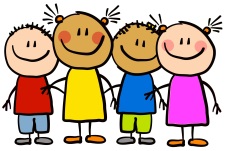 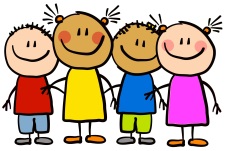 This WeekThis week we have continued with our topic ’Where does the snow go?’ The children have loved investigating the ice bowls and how salt helps to melt the ice quicker, we experimented with different coloured ice and seeing if putting it outside made a different to how fast it melted. In phonics this week, the children have learnt some new sounds with their peers, where they have had to hear and say the sound and then practice writing it. We have loved welcoming grown-ups into Nursery this week for our Chinese New Year themed stay and play. It was lovely to see the children so excited and proud to show them around the Nursery. The Family Intervention Service also wanted me to pass on that they really enjoyed spending time with you all at our stay and plays. Below is some information from them to help sign post you to any support you require. https://www.sheffielddirectory.org.uk/sheffield-family-hubs/whats-on/This link provides you with a range of different support in areas that the team addressed at the stay and play sessions.  This week Class 5 attendance – 92%This WeekThis week we have continued with our topic ’Where does the snow go?’ The children have loved investigating the ice bowls and how salt helps to melt the ice quicker, we experimented with different coloured ice and seeing if putting it outside made a different to how fast it melted. In phonics this week, the children have learnt some new sounds with their peers, where they have had to hear and say the sound and then practice writing it. We have loved welcoming grown-ups into Nursery this week for our Chinese New Year themed stay and play. It was lovely to see the children so excited and proud to show them around the Nursery. The Family Intervention Service also wanted me to pass on that they really enjoyed spending time with you all at our stay and plays. Below is some information from them to help sign post you to any support you require. https://www.sheffielddirectory.org.uk/sheffield-family-hubs/whats-on/This link provides you with a range of different support in areas that the team addressed at the stay and play sessions.  This week Class 5 attendance – 92%Next week…We will be starting our new topic ‘Are eggs alive?’ 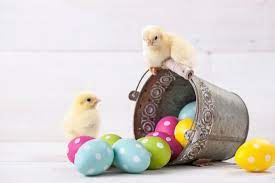 Phonics:After the holidays…Mrs Musgrave’s phonics group will focus on the sounds: p and g.Miss Hosford’s phonics group will focus on the sounds: e and lMrs Bailey’s group will focus on the sound s. Stars of the weekMrs Musgrave -Dotty, for having such a positive attitude in everything she does and for having beautiful manners.  Miss Hosford- Nancy, for doing well on the carpet with her sitting. Mrs Bailey- Luna, for doing so well in her phonics groups, trying hard and taking part. 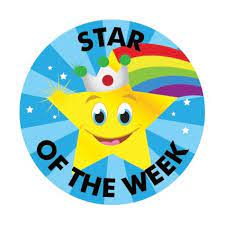 HomeworkHomework will be given out to children on their last day of every week. If you have lost your homework or did not receive one due to absence, please collect your own copy from the notice board in the entrance to Nursery. HomeworkHomework will be given out to children on their last day of every week. If you have lost your homework or did not receive one due to absence, please collect your own copy from the notice board in the entrance to Nursery. Reading booksChildren in Nursery are encouraged to select a book from the book box next to the peg area. Children should keep the same book for a week and return these on their last day of Nursery every week. Please ensure you change your child’s book with them in the morning. Please also note that unless the previous book is returned, a new book cannot be issued to your child until it has been returned.Reading booksChildren in Nursery are encouraged to select a book from the book box next to the peg area. Children should keep the same book for a week and return these on their last day of Nursery every week. Please ensure you change your child’s book with them in the morning. Please also note that unless the previous book is returned, a new book cannot be issued to your child until it has been returned.Reminders Please ensure you encourage your children to organise themselves in the morning with their cloakroom. We are working really hard on building up independence ready for children to start school in September. If your child does require to be changed in a nappy, please ensure you have enough wipes, nappies and disposable bags packed, for the next term as Nursery do not provide these. Please ensure your child is wearing appropriate clothing at this time of year. We have a lot of children who come to Nursery not having gloves, hats or scarves. We do play outside in all weathers and are very short on spares for this to offer.  Thank you.Reminders Please ensure you encourage your children to organise themselves in the morning with their cloakroom. We are working really hard on building up independence ready for children to start school in September. If your child does require to be changed in a nappy, please ensure you have enough wipes, nappies and disposable bags packed, for the next term as Nursery do not provide these. Please ensure your child is wearing appropriate clothing at this time of year. We have a lot of children who come to Nursery not having gloves, hats or scarves. We do play outside in all weathers and are very short on spares for this to offer.  Thank you.